HAMIDUDDIN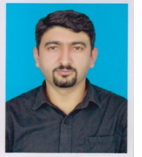 HAMIDUDDIN.357155@2freemail.com 	ObjectivesTo secure unappropriate position, this will provide growth opportunaties with effective utilization of my skills and experience also the opportunity to learn more in proffestional atmosphere.	summaryAn effective communicator possessing excellent presentation and soft skills with sales marketing management logical and problem solving abilities  Recognized for successfully meet targets, building high performing teams and nurturing fruitful relationship with costumers.Advance display technical and logical since of categories and good team working skills.Business interprise development training certificate by Govt,of Canada conduct by AKRSP.academic educationDiploma in commerce 2nd Division from Peshawar Board Pakistan.Matriculation in Arts group 2nd Division from Peshawar Board Pakistan.internshipSix months internship as a relationship officer with First Micro Finance Bank Pakistan.Six months as a senior relationship officer Jubilee Life International Karachi Pakistan.Six months as a sales relationship officer in State Life Insurance Corporation Pakistan.cumputer skillsOperating System	 (DOS, MS Windows 9x, XP)Application software 	 (MS Office)Internet & Email Web BrowsingHardware troubleshootingPC & Hardware Repairing from Skill Development Council Karachi.work experience Three years experience as a Middle level Sales Executive  from SAMS Groceria Supper and Hypermarket  under  MYDIN holding Barhad USJ Malaysia.Three  years as a Salesman and Cashier Pinks n Blue Garments Shop Zamzama Karachi Pakistan.Two years as a Salesman and Cashier Yousf  Medicouse Golimar Chorangi Nazimabad Karachi Pakistan.One year as a Sales Officer AVIS Rental Car Sindi Muslim Socity Karachi Pakistan.Responsibilities Good understanding All Rounder about Retail Sales Market PRO and KPI.Good understanding about Retail Food(Grocery) and Nonfood(HBA,HH,HF,DIY, items.Good understanding about Purchase Oder and Sales Oder (SOR).Good understanding about Gape Escen and Low line.Good understanding of Inventory Process.Good understanding of Quality Receiving Process.Good understanding about RTV Products.Good understanding  Company sales target and Promotions.strenght Positive thinking Hard working Result orented LANGUAGES:URDU (National)ENGLISH (International)MALAY (Malaysian) CHITRALI (Domestic) MT.Personal Information:Date of Birth		         10-04-1982Marital Status		          MarriedNationality		                      PakistaniVisa Status		                        Visit Visa 30 Days (Valid till 5th April 2017)Reference:        Upon on request.